.Intro: start on voiceToe Strut To Right Side, Cross Toe Strut, Scissor Step, HoldStep Fwd, Hold X2, Jazz Box With TouchVine To Right Side With 1/4 Turn Left, and Hitch, Step Lock Step, ScuffRocking Chair, Step Right Fwd, Heel SwivelStart AgainContact ~ H.Oei@kpnplanet.nl / marja42@telfort.nl - http://thebluestarslinedancers.nlBlue Moon Girl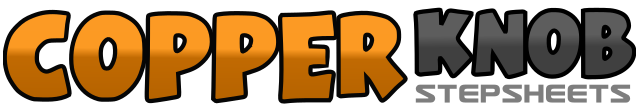 .......Count:32Wall:4Level:Beginner.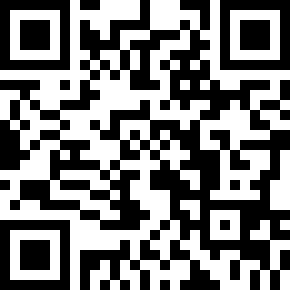 Choreographer:Tjwan Oei (NL) & Marja Urgert (NL) - August 2015Tjwan Oei (NL) & Marja Urgert (NL) - August 2015Tjwan Oei (NL) & Marja Urgert (NL) - August 2015Tjwan Oei (NL) & Marja Urgert (NL) - August 2015Tjwan Oei (NL) & Marja Urgert (NL) - August 2015.Music:Blue Moon Girl - Yvette LandryBlue Moon Girl - Yvette LandryBlue Moon Girl - Yvette LandryBlue Moon Girl - Yvette LandryBlue Moon Girl - Yvette Landry........1-2-3-4RF. step with toe to the right side – RF. set heel down – LF. cross with toe over RF. – LF. set heel down5-6-7-8RF. step to the right side – LF. step together – RF. cross over LF. – Hold1-2-3-4LF. step forward – Hold – RF. step forward – Hold5-6-7-8LF. cross over RF. – RF. step back – LF. step to the left side – RF. touch beside LF.1-2-3-4RF. step to right side – LF. cross behind – RF. step to right side – LF. step ¼ turn left and hitch (9)5-6-7-8LF. step forward – RF. lock behind LF. – LF. step forward – RF. scuff forward1-2-3-4RF. rock forward – Recover weight onto LF. – RF. step back – Recover weight onto LF5-6-7-8RF. step forward – RF/LF. heel turn to right RF/LF. heel turn to left – RF/LF. heel turn to centre ( Weight on LF. )